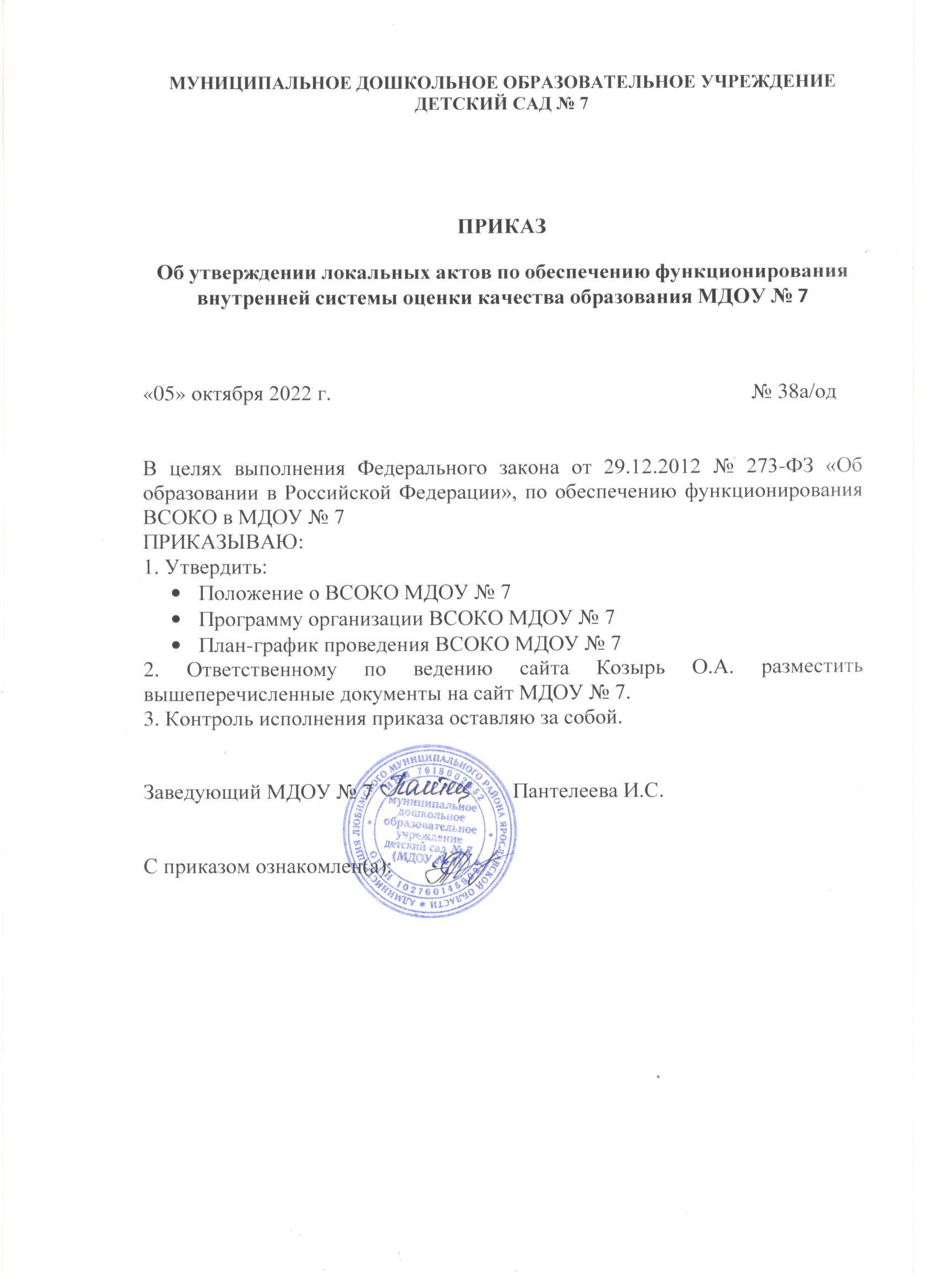 МУНИЦИПАЛЬНОЕ ДОШКОЛЬНОЕ ОБРАЗОВАТЕЛЬНОЕ УЧРЕЖДЕНИЕДЕТСКИЙ САД № 7ПРИКАЗОб утверждении локальных актов по обеспечению функционирования внутренней системы оценки качества образования МДОУ № 7«05» октября 2022 г.                                                                              № 38а/одВ целях выполнения Федерального закона от 29.12.2012 № 273-ФЗ «Об образовании в Российской Федерации», по обеспечению функционирования ВСОКО в МДОУ № 7ПРИКАЗЫВАЮ:1. Утвердить:Положение о ВСОКО МДОУ № 7Программу организации ВСОКО МДОУ № 7План-график проведения ВСОКО МДОУ № 72. Ответственному по ведению сайта Козырь О.А. разместить вышеперечисленные документы на сайт МДОУ № 7.3. Контроль исполнения приказа оставляю за собой.Заведующий МДОУ № 7                          Пантелеева И.С.С приказом ознакомлен(а):